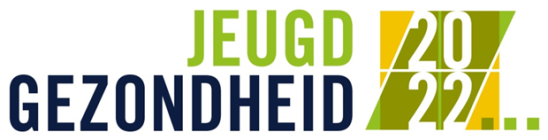 UitnodigingGa mee uit de startblokken van het programma Jeugdgezondheid 2022!Datum: 3 oktoberLocatie: Van der Valk Hotel Tilburg, Dr. Bloemenlaan 8 5022 KW TilburgProgramma13.30 uur	Welkom (inschrijving/ koffie/ thee)14.00 uur	Introductie; ‘Wat als het nu 2022 is?’  
                       Presentatie door:Bas Volkers,CEO Newest Industry                   Inspiratie vanuit een heel andere hoek:  de financiële dienstverlening. Newest Industry is een         Digital Agency. Zij zetten digitalisering in om concepten, processen en diensten te innoveren en 
       meer consument gericht te maken. Dat wil zeggen: de “DNA” van je klant zo goed leren kennen, 
       dat je proactief kunt gaan schakelen. Herkennen dat het mis gaat zonder dat de persoon het zelf 
       al door heeft.  Tijdens het programma lichten we op verschillende manieren de drie doelen voor de komende vier jaar toe. Weet jij welke doelen dit zijn? Bekijk het filmpje van Frank van Leerdam, inspecteur Jeugdgezondheidszorg: wat is volgens jou doel 1? Wat mag wel en wat mag niet? Mail je antwoord aan Antoinette van Rinsum, onder vermelding van je naam en regio. Degene die het dichtste bij het goede antwoord zit krijgt een mooie prijs en eeuwige roem!14.45 uur	Werken in kleine groepen15.45 uur	Pauze16.00 uur	Werken in kleine groepen17.00 uur	Gezamenlijk bespreken van de uitkomsten vanuit de werkgroepen17.30 uur	Afsluiting met hapje/drankjeAanmeldenMeld je aan via deze link <hier komt dan toch het formulier onder?>Vul altijd het formulier in, ook als je onverhoopt niet aanwezig kunt zijn. Meld dit dan ook bij je manager. Heb je nog vragen? Neem dan contact op met je manager of stuur een e-mail aan directiesecretariaat@ggdhvb.nl, of bel 088 368 6810 (Ans de Bie).Accreditatie wordt aangevraagd.VervoerIn verband met de reisafstand voor een aantal van jullie zetten we bussen in. Je kunt opstappen in Cuijk of Uden (zie aanmeldformulier). Daarnaast is carpoolen natuurlijk ook een optie!We zien uit naar je komst! Met vriendelijke groet, namens het programmateam (Anne-Katrien Aussems, Eveline van Hattum, Farina Oprins en Clementine Wijkmans)Antoinette van RinsumProgrammamanager Jeugdgezondheid 2022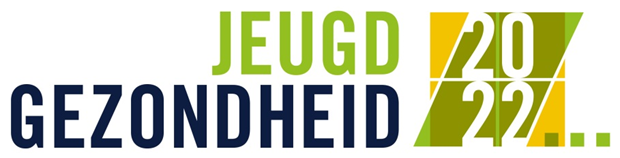 Invulformulier onder de linkDe start van het programma Jeugdgezondheid 2022!Achternaam:                          Voornaam:Functie:Team:Komt welKomt niet (in overleg met regiomanager)Accreditatie nodig:  ja/neeZo ja, vul hier je BIG nummer in:Wil gebruik maken van vervoer per bus    ja/neeOpstapplaats: Cuijk                     ………….Mocht je na aanmelding eventuele wijzigingen willen doorgeven doe dit dan per mail aan directiesecretariaat@ggdhvb.nl of bel 088 368 6810 (Ans de Bie)